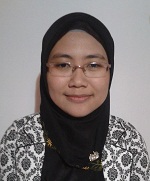 PERSONAL DETAILSNama Lengkap  	:  Ratih Sari PratiwiTempat Tanggal Lahir		:  Lumajang, 13 September 1990Jenis Kelamin			:  PerempuanAgama				:  IslamStatus		 		:  LajangWarga Negara  	:  IndonesiaAlamat				:  Jalan Dharmawangsa gang Gubeng Jaya VI/16    Kecamatan Gubeng, Surabaya 60281Nomor Telp			:  085746100350Email			 	:  ratihsaripratiwi@gmail.com  FAMILY DETAILSFORMAL EDUCATIONTRAINING/KURSUS/SEMINAR2003-2009	:	Denny’s Bunch School of English LumajangPENGALAMAN ORGANISASI 2004-2005	:	Dewan Pramuka Penggalang SMP Negeri 1 Lumajang2006-2008	:	Wakil Ketua English Club SMA Negeri 2 Lumajang2010	:	Panitia Cipta Nuansa Akuntansi FEB UnairBEASISWA2012-2013	:	Van Deventer-Maas StichtingKEMAMPUAN COMPUTERWord Processor	:	Microsoft Word, Microsoft Power PointSpread Sheet	:	Microsoft ExcelOperating System	:	Windows (XP, Vista, Windows 7)Accounting Software	: AccurateINFORMASI TAMBAHANSaya merupakan pekerja keras, memiliki kemampuan analisis yang baik. Saya juga orang yang memiliki inisiatif dan motivasi diri yang cukup tinggi serta kemampuan belajar yang cepat.Membaca, mendengarkan musik, serta browsing internet merupakan kegiatan yang biasanya saya lakukan di waktu luang saya.Saya akan berusaha untuk memberikan kontribusi yang besar bagi perusahaan anda.Dengan ini saya menyatakan bahwa yang tertera dalam curiculum vitae ini merupakan hal yang sebenarnyaLampiran:Kartu Keluarga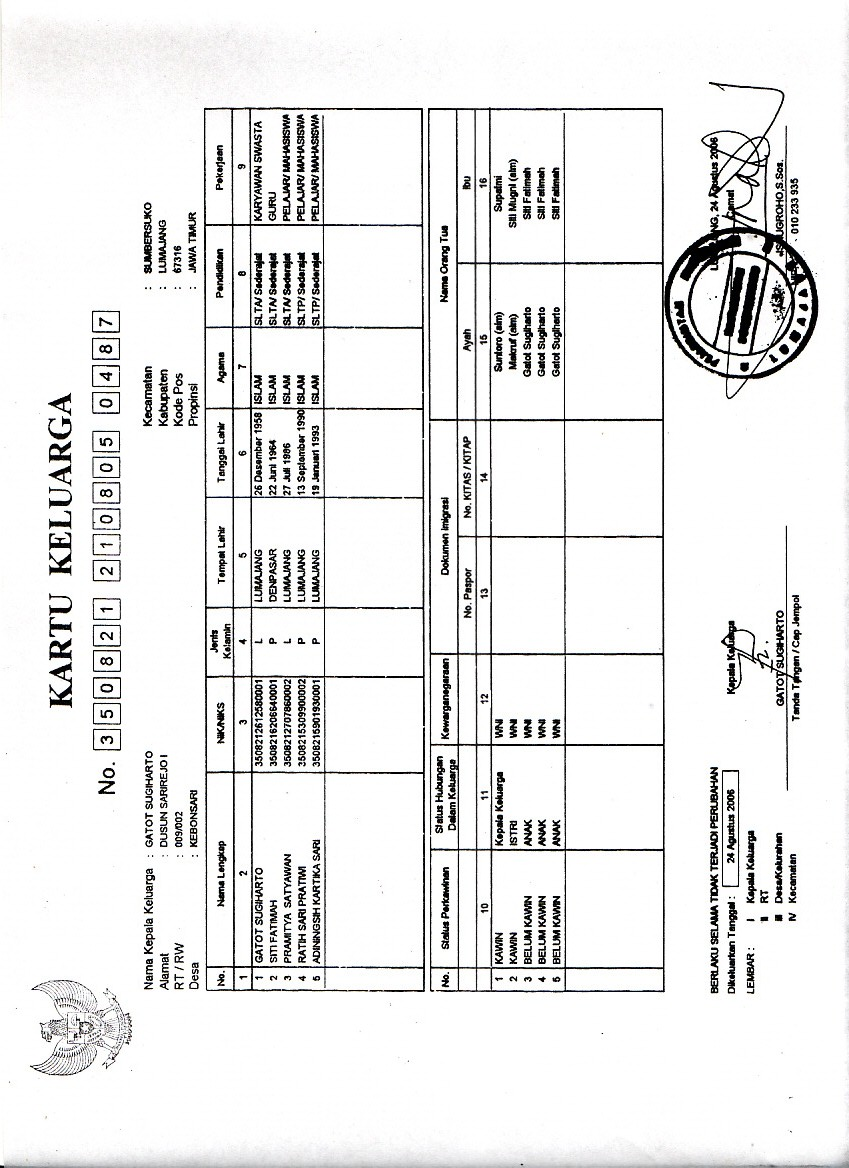 Ijazah SMA 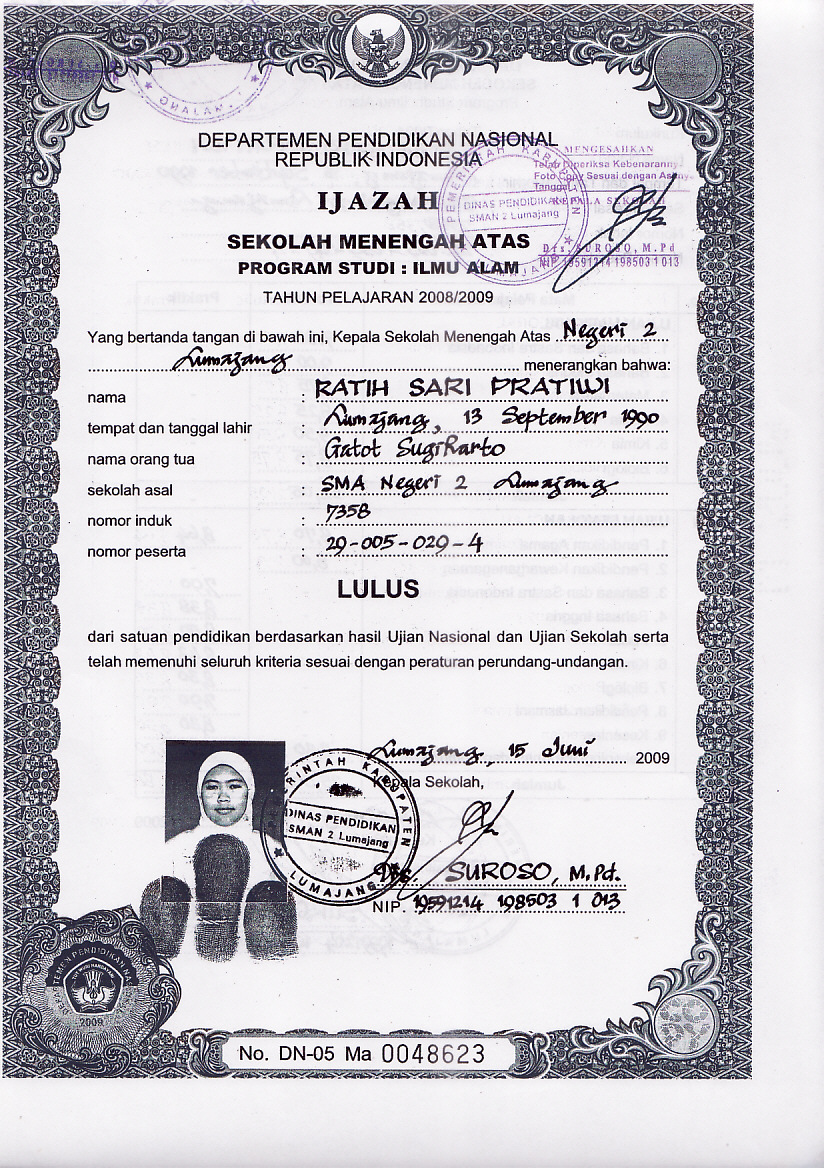 SKHU SMA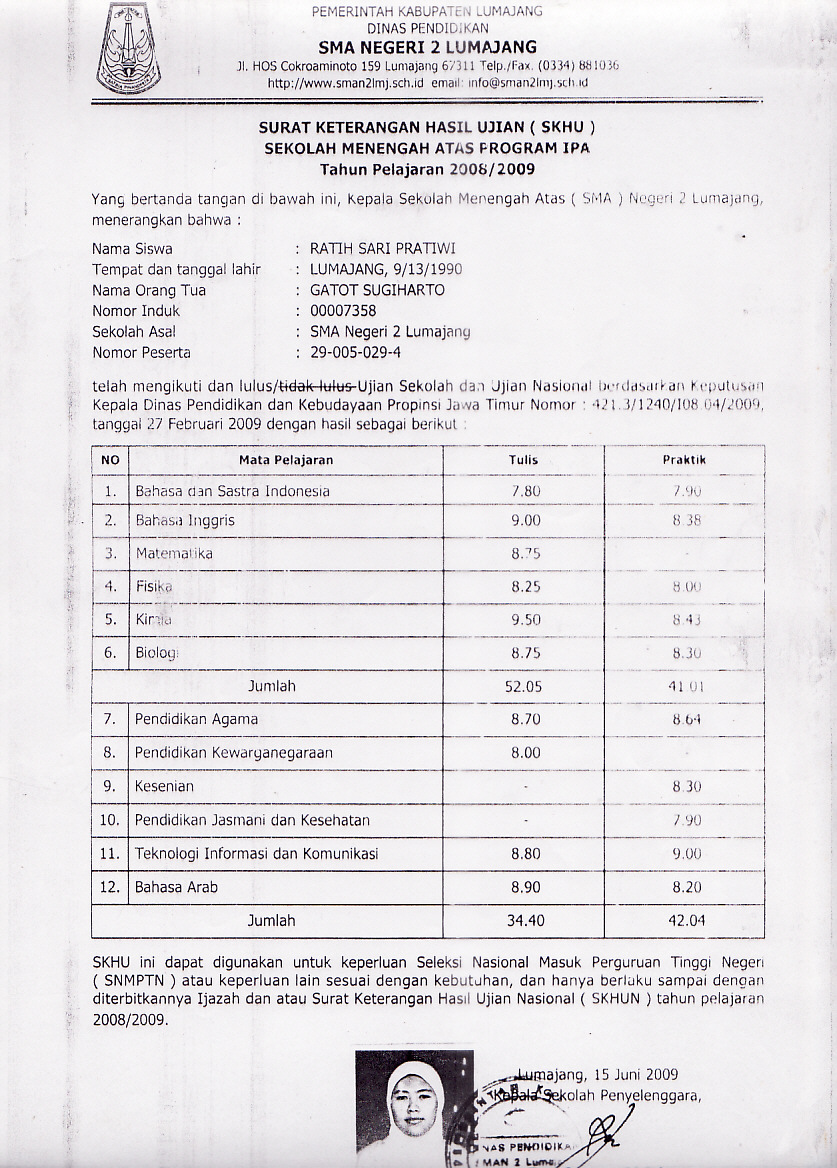 Transkrip Kuliah Sementara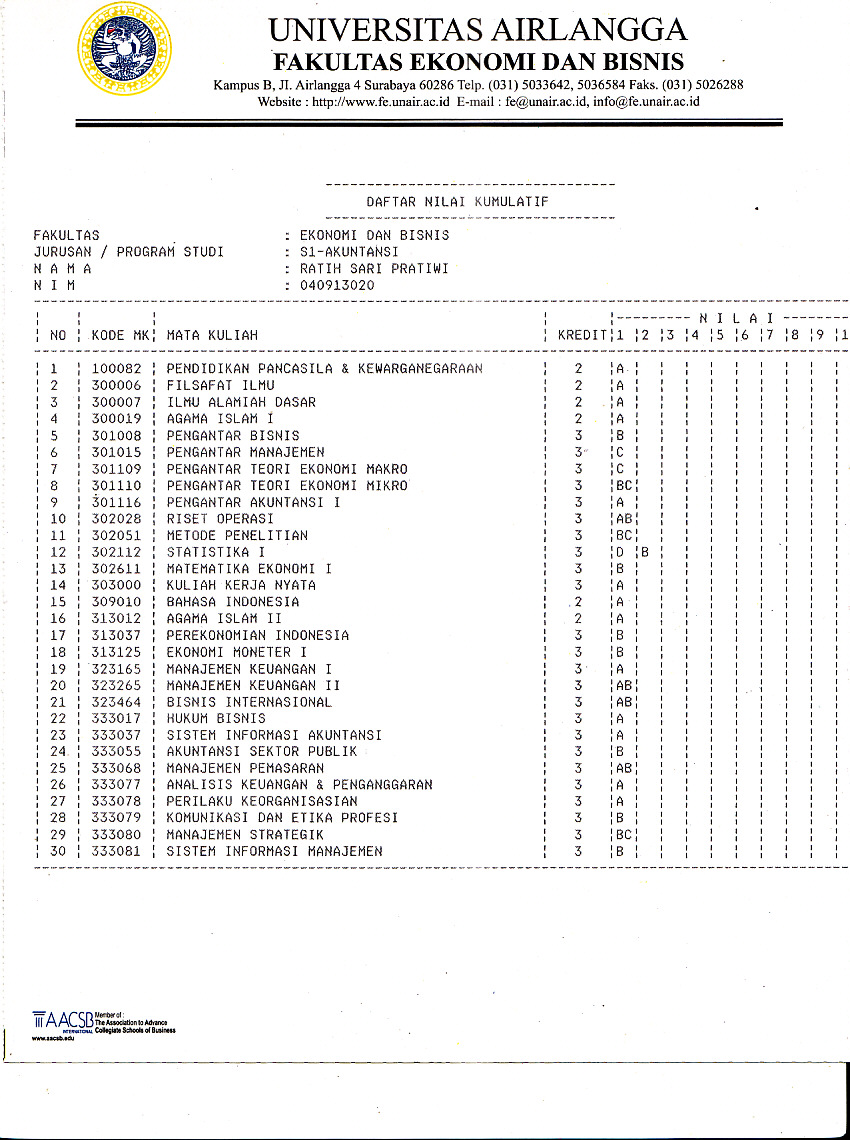 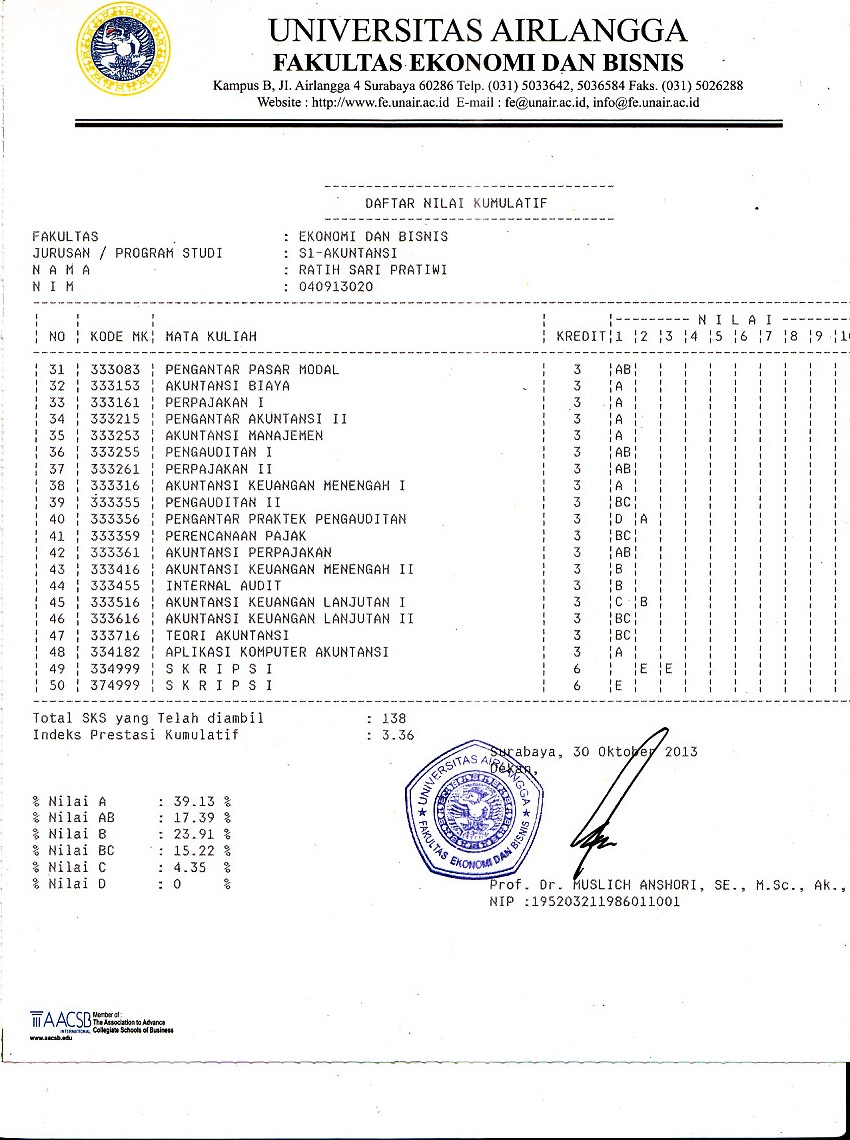 NamaJenis KelaminUsiaHubunganPendidikanPekerjaanGatot SugihartoLaki-laki55Ayah KandungSLTAKaryawan SwastaSiti FatimahPerempuan50Ibu KandungS1 PGSDGuruPramitya SatyawanLaki-laki28Kakak KandungS1Karyawan SwastaRatih Sari PratiwiPerempuan23-S1MahasiswaAdiningsih Kartika SariPerempuan21Adik KandungS1MahasiswaSekolah / UniversitasFakultasJurusanNilai AkhirTahunSD Islam Tompokersan Lumajang--1997-2003SMPN 1 Lumajang--2003-2006SMA Negeri 2 Lumajang-IPA2006-2009Universitas AirlanggaFEBAkuntansi3,332009-sekarang